Konferenz„Literatur und auswärtige Kulturpolitik“Jahrestagung des Instituts für russische-deutsche Literatur- und Kulturbeziehungen (IRDLK) an der RGGU Moskau 
in Zusammenarbeit mit der Deutschen Botschaft Moskau und der Uniwersytet im. Adama Mickiewicza PoznánRGGU Moskau, 16. - 18. März 2017Planung: 	Dr. Natalia Bakshi: nataliabakshi@mail.ru Prof. Dr. Dirk Kemper: dirk_kemper@me.com Prof. Dr. Paweł Zajas: zajas@wa.amu.edu.plDonnerstag, 16. März 2017:	6. Stock, Saal des Wissenschaftlichen RatesDonnerstag, 16. März 2017:	6. Stock, Saal des Wissenschaftlichen Rates09:40 - 10:40Eröffnungsveranstaltung:Prof. Dr. Evgenij N. Ivachnenko, Rektor der RGGU Moskau: Begrüßung Vladimir V. Kočin, Leitender Direktor der Stiftung „Russkij Mir“Herr Jan Kantorczyk, Leiter des Kulturreferats der Deutschen Botschaft Moskau: GrußwortDr. Dorothea Rüland, Generalsekretärin des DAAD: GrußwortDr. Wilma Rethage, Leiterin des DFG-Büros MoskauProf. Dr. Paweł Zajas, Univ. Poznán: Zum ForschungskonzeptProf. Dr. Dirk Kemper, RGGU Moskau: Zum TagungskonzeptionModeration: Prof. Dr. Elisabeth Cheauré10:40 - 11:25Michael Reiffenstuel, Beauftragter für Auswärtige Kulturpolitik, Auswärtiges Amt, Berlin: Kultur und Politik – Begegnung braucht Räume11:25 - 11:40Kaffeepause11:40 - 12:25Dr. Dorothea Rüland, Generalsekretärin des DAAD: Der DAAD und die auswärtige Wissenschaftspolitik 12:25 - 14:00Mittagessen in der RGGU14:00 - 14:45Heike Friesel, Goethe-Institut München: „Auf Hausbesuch bei den literarischen Leuchttürmen“ – Literaturvermittlung und Übersetzungsförderung des Goethe-Instituts weltweit14:45 - 15:30Prof. Dr. Paweł Zajas (Poznán): Heteronome Autonomie. Literatur und auswärtige Kulturpolitik15:30 - 15:50Kaffeepause15:50 - 16:35Dr. Emil Brix, Botschafter der Republik Österreich in Moskau: Auf der Suche nach der österreichischen Seele. Zur Rolle der Literatur in der österreichischen Auslandskulturpolitik der Zweiten Republik16:35 - 17:20Jenny Friedrich-Freksa (Institut für Auslandsbeziehungen, Berlin): Fiktion und Wirklichkeit. Über Literatur und Journalismus in der Auswärtigen Kulturpolitik17:20 - 18:05Elena Naumova (Leiterin der Kulturabteilung der Schweizer Botschaft): Schweizerische auswärtige Kulturpolitik und Literatur [russisch mit Simultanübersetzung] 19:00 - 20:30Öffentliche Abendveranstaltung (mit Simultanübersetzung ins Russische):Prof. Dr. Evgenij N. Ivachnenko, Rektor der RGGU Moskau: BegrüßungGesandter Andreas Meitzner, Ständiger Vertreter des Botschafters der Bundesrepublik Deutschland in der Russischen Föderation: GrußwortPodiumsdiskussion: Die Rolle der auswärtigen Kultur- und Bildungspolitik bei der Gestaltung der internationalen Beziehungen–	Michael Reiffenstuel, Beauftragter für Auswärtige Kulturpolitik, Auswärtiges Amt, Berlin–	Dr. Dorothea Rüland, Generalsekretärin des DAAD–	Prof. Michail J. Schwydkoj, RAM; außerordentlicher Vertreter des Präsidenten der Russischen Föderation in Fragen der internationalen kulturellen Zusammenarbeit–	Olˈga O. Evko, Leiterin der Abteilung für Geisteswissenschaften und Jugendpolitik der Regierungsagentur Rossotrudnitschestwo–	Aleksandr J. Blinov, Berater des leitenden Direktors der Stiftung Russkij Mir–	Vertreter des MGIMO (Staatliches Moskauer Institut für Internationale Beziehungen)Moderation: Prof. Dirk KemperDiskussion mit dem Publikum / Eingangsstatements: Prof. Efim I. Pivovar, Präsident der RGGU, Prof. Dr. Ol'ga Pavlenko, Prorektorin für Wissenschaft der RGGU, Prof. Dr. Vera I. Zabotkina, Prorektorin für innovative internationale Projekte, Dr. Wilma Rethage (DFG Moskau), Zusammenfassung: Yves Rossier, Botschafter der Schweiz in MoskauFreitag, 17. März 2017:	Raum VII, 228Freitag, 17. März 2017:	Raum VII, 228Moderation: Prof. Dr. Paweł Zajas09:30 - 10:15Dr. Slávka Rude-Porubská (München): Exportartikel Buch. Übersetzungsförderung und Auswärtige Kulturpolitik Deutschlands 10:15 - 11:00Astrid Greipel (IGK Freiburg-Moskau): Auswärtige Kulturpolitik im Inneren. Übersetzungen deutschsprachiger Literatur in der Sowjetunion 11:00 - 11:20Kaffeepause11:20 - 12:05Dr. Natalia Bakshi (Moskau): Die Anfänge der auswärtigen Kulturpolitik der UdSSR12:05 - 12:50Mittagessen in der RGGUModeration: Prof. Dr. Monika Schmitz-Emans14:30 - 15:15Prof. Dr. Dmitrij Bak (Literaturmuseum Moskau): Zum Forschungs- und Ausstellungsprojekt „Rilke und Russland“ [russisch]15:15 - 16:00Prof. Dr. Dirk Kemper (Moskau): Werben um die neutrale Schweiz. Harry Graf Kessler und die Anfänge der Auswärtigen Kulturpolitik im Ersten Weltkrieg16:00 - 16:20Kaffeepause16:20 - 17:05Dr. Alexander Gurdon (Dortmund): Oskar Fried im Kontext der Kulturpropaganda des Ersten Weltkriegs und der jungen Sowjetunion17:05 - 17:50Dr. Mario Dunkel (Dortmund): Musik in der westdeutschen auswärtigen KulturpolitikSamstag, 18. März 2017	Raum VII, 228Samstag, 18. März 2017	Raum VII, 228Moderation: Dr. Natalia Bakshi09:30 - 10:15PD Dr. Peter Gossens (Bochum): »Auf dem Weg nach Europa«. Die Suche nach der europäischen Identität in deutschsprachigen Kulturzeitschriften der Gegenwart10:15 - 11:00Dr. Alexander Belobratow (St. Petersburg): Über Österreich-Bibliotheken im kulturpolitischen Sinne11:00 - 11:20Kaffeepause11:20 - 12:05Prof. Dr. Monika Schmitz-Emans (Bochum): Die Villa Massimo: Kulturpolitische Institution und literarisches Thema12:05 - 12:50Prof. Dr. Elisabeth Cheauré (Freiburg): Zufall, Engagement oder Folge stringenter Kulturpolitik? Überlegungen zum Kooperationskomplex Universität Freiburg – RGGU Moskau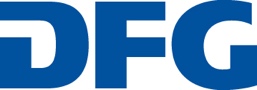 